Formulaire de demande d’autorisation auprès de l'ANSM et demande d’avis du comite de protection des personnes (CPP) pour une recherche mentionnée au 1° ou au 2° de l’article L. 1121-1 du code de la santé publique portant sur un dispositif médical (DM)  ou un dispositif médical de diagnostic in vitro (DMDIV)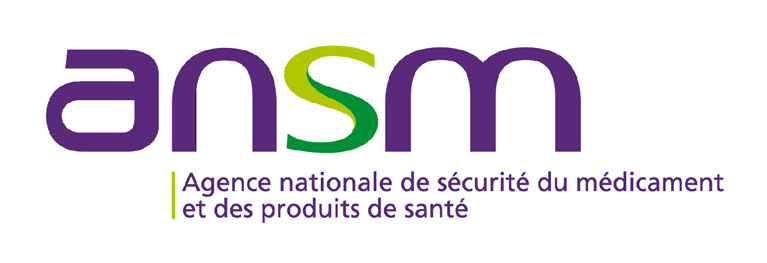 Toutes les rubriques du formulaire doivent être complétées.Partie réservée à l’ANSM / au CPP :Partie à compléter par le demandeur :Ce formulaire est commun pour la demande d’autorisation auprès de  l’ANSM et pour la demande d’avis auprès du CPP. Veuillez cocher ci-après la case correspondant à l’objet de la demande. Recherche interventionnelle mentionnée au 1° de l’article L. 1121-1 du code de la santé publique   Recherche interventionnelle comportant des risques et contraintes minimes mentionnée au 2° de l’article L. 1121-1 du code de la santé publiqueDemande d’autorisation à l’ANSM :  				Demande d’avis au CPP :  A. Identification de la recherche B. Identification du promoteur responsable de la recherche C. Identification du demandeur (cocher les cases appropriées)D. Fiche de données sur le(s) DM (s)/ DM-DIV (s) faisant l'objet de la recherche, y compris les comparateurs D1. Statut du DM / DM-DIVLe dispositif est-il marqué CE ?			 oui    nonSi le dispositif est marqué CE, compléter la rubrique ci-dessousD2. Identification du dispositif à étudier Rubriques à compléter dans tous les casD3. Cas particulier : utilisation de dispositifs à étudier commercialisés et ayant la même dénomination commune, dans le cadre d’un essai dont le protocole n’impose pas l’utilisation d’un dispositif en particulierEst-ce que ce cas particulier est applicable à l’essai concerné ?			 oui    nonSi oui,  compléter la rubrique ci-dessousD4. Dossier technique du dispositif faisant l'objet de la rechercheD5. Informations supplémentaires sur le dispositif à étudier ou comparateurE. Informations sur le dispositif utilisé comme placeboF. Données générales sur la rechercheF1. Domaine concerné par la rechercheDomaine médical (cocher 1 seule case)Médecine      				Chirurgie     				Imagerie / diagnostic   Domaine thérapeutique principal (cocher 1 seule case)F3. Procédures prévues pour les seuls besoins de la recherchePrélèvements biologiques pour les seuls besoins de la recherche (c’est à dire prélèvements qui n’auraient pas été réalisés si le sujet ne se prêtait pas à cette recherche)exemple : sang, urine, salive, tissus, liquide céphalorachidien …Est-ce que de tels prélèvements sont prévus dans le cadre de la recherche ? 				 oui    nonsi oui, compléter le tableau ci-dessous (rajouter autant de ligne que nécessaire)Examens spécifiques pour les seuls besoins de la recherche (c’est à dire examens qui n’auraient pas été réalisés si le sujet ne se prêtait pas à cette recherche)Est-ce que de tels examens sont prévus dans le cadre de la recherche ? 					 oui    nonDans l’affirmative, compléter le tableau ci-dessous (rajouter autant de ligne que nécessaire)Dans la négative, lister les autres examens :F4. Informations sur les produits de santé non expérimentaux1) L’utilisation d’un médicament non expérimental (MNE) est-elle prévue dans cet essai ?		 oui    nonDans l’affirmative, préciser les informations suivantes (rajouter autant de ligne que nécessaire)L’utilisation d’un dispositif non expérimental est-elle prévue dans cet essai ?			 oui    nonDans l’affirmative, préciser les informations suivantes (rajouter autant de ligne que nécessaire)L’utilisation d’un produit cosmétique est-elle prévue dans cet essai ?				 oui    nonDans l’affirmative, préciser pour chacun d’eux s’ils sont commercialisés en France, UE, ou autre (rajouter autant de ligne que nécessaire)F5 Méthodologie de la recherche F6. Design de l’essaiF7. Autres informations sur l’essaiF8. Nombre de lieux de recherche et de pays concernés par la rechercheF9. Décision rendue par d’autres autorités compétentes dans l’UEF10. Personnes se prêtant à la rechercheF10. Traitements ou soins ou examens, procédures, prévus pour les personnes se prêtant à la recherche à la fin de leur participation à l’essaiEst-ce qu’il diffère du traitement habituel de la pathologie étudiée ?				 oui    nonSi oui, à préciser et justifier : G. Lieux de recherches envisagés en FranceG1. Investigateur coordonnateur G2. Autres investigateurs : (à compléter pour chaque investigateur)(En cas d’essai multicentrique avec un grand nombre de lieux de recherche, il est possible de, fournir une liste contenant les informations de la rubrique pour chaque investigateur en annexe de ce document)  G3. Plateau technique utilisé au cours de l'essaiSi oui, compléter pour chaque organisme (répéter la section si nécessaire)G4. Personne physique ou morale à qui le promoteur a confié certaines tâches et fonctions afférentes à l’essaiSi oui, compléter pour chaque organisme (répéter la section si nécessaire)G5. Informations relatives à la vigilanceLocalisation des informations de référence sur la sécurité (IRS) pour la qualification du caractère attendu/inattendu des effets indésirables gravesModalités de déclaration des données de vigilance (entre promoteur et ANSM)H. Information sur le Comité de Protection des Personnes (CPP) / l’Autorité compétenteH.1. Informations sur le CPP concerné (A compléter si la demande est adressée à l’ANSM) :Si un avis défavorable a été rendu, indiquer :H.2. Informations sur l’Autorité compétente concernée (A compléter si la demande est adressée à un CPP) :Si une décision de refus a été rendue, indiquer les raisons :(une copie du courrier doit être jointe au dossier)I. Engagement du demandeurDate de réception de la demande :     /     /     Date de demande d’informations complémentaires :     /     /     Refus d’autorisation / avis défavorable : 		Préciser la  date :     /     /     Date du début de la procédure :     /     /     Date de réception des informations complémentaires :     /     /     Autorisation / avisfavorable : 	Préciser la date :      /     /     Date du début de la procédure :     /     /     Date de réception des informations complémentaires :     /     /     Retrait de la demande : 	Date :      /     /     Numéro d’enregistrement de la recherche auprès de l'ANSM (n°IDRCB)Numéro EUDAMED (le cas échéant)Titre complet de la recherche Numéro de code du protocole attribué par le promoteur, version et dateNom ou titre abrégé (le cas échéant) S’agit-il d’une resoumission ? oui        nonSi oui, indiquer la lettre de resoumission Si oui, indiquer la lettre de resoumission Préciser par ailleurs si les documents précédemment versés ont été modifiés ? oui        non(Si oui, joindre au dossier de demande d’AEC un tableau comparatif)(Si oui, joindre au dossier de demande d’AEC un tableau comparatif)B1. PromoteurB1. PromoteurNom de l'organismeNom de la personne à contacter AdresseNuméro de téléphone Numéro de télécopie CourrielB2. Représentant légal du promoteur dans la Communauté européenne pour la recherche (si différent du promoteur)B2. Représentant légal du promoteur dans la Communauté européenne pour la recherche (si différent du promoteur)Nom de l'organisme Nom de la personne à contacterAdresseNuméro de téléphoneNuméro de télécopieCourrielB3. Statut du promoteur Commercial		Non commercial	C1. Demandeur pour l'ANSM 		C1. Demandeur pour l'ANSM 		C2. Demandeur pour le CPP  		Promoteur …………………………………………………………………………………………… Représentant légal du promoteur …………………………………………………………………Personne ou organisme délégué par le promoteur pour soumettre la demande…………….Dans ce cas, compléter ci-après :Promoteur …………………………………………………………………………………………… Représentant légal du promoteur …………………………………………………………………Personne ou organisme délégué par le promoteur pour soumettre la demande…………….Dans ce cas, compléter ci-après :Promoteur …………………………………………………………………………………………… Représentant légal du promoteur …………………………………………………………………Personne ou organisme délégué par le promoteur pour soumettre la demande…………….Dans ce cas, compléter ci-après :Nom de l'organismeNom de la personne à contacterAdresseNuméro de téléphoneNuméro de télécopieCourrielIndiquer ici quel DM / DM-DIV est concerné par cette section D (utiliser une fiche pour chaque DM / DM-DIV)Dispositif sur lequel porte la recherche ……………………………………………….Dispositif utilisé comme comparateur………………………………….………………Nom de l'Organisme NotifiéNuméro de l'Organisme NotifiéDate du marquage CE     /     /     Destination(s) du marquage CE (telles que mentionnées dans la notice) Destination(s) du dispositif dans l’essai  Est-ce que l’utilisation du dispositif, dans le cadre de la recherche, se fait dans l’indication de son marquage CE ? oui    nonLa destination du dispositif dans l’essai est-elle conforme à des recommandations publiées (HAS, ANSM, Sociétés savantes, etc..) ?     oui    non    NASi oui, citer les références : Le dispositif est-il commercialisé dans un Etat membre de la Communauté européenne ou dans un pays tiers ?  oui    nonSi oui, citer les pays concernés  Dénomination commune(exemple : stent artériel…)Dénomination commune(exemple : stent artériel…)Dénomination commercialeDénomination commercialeModèleModèleVersion (y compris version du logiciel) Version (y compris version du logiciel) Classification européenneClassification européenneClasse du DM :Classe I                                              Classe IIa invasif à long terme          Autres IIa                                  	  Classe IIb                                    Classe III   DMIA                                          Classe du DMDIV :Hors annexe II      		Annexe II liste A    		Annexe II liste B    		Autotest                 	En cas de dispositif non pourvu du marquage CE, renseigner la classe du dispositif et joindre une justification de la classification En cas de dispositif non pourvu du marquage CE, renseigner la classe du dispositif et joindre une justification de la classification En cas de dispositif non pourvu du marquage CE, renseigner la classe du dispositif et joindre une justification de la classification S’agit-il d’un dispositif implantable ?S’agit-il d’un dispositif implantable ? oui    nonS’agit-il d’un dispositif « sur mesure » ?S’agit-il d’un dispositif « sur mesure » ? oui    nonFabricant du dispositif à étudier (à compléter quel que soit le statut du promoteur) Fabricant du dispositif à étudier (à compléter quel que soit le statut du promoteur) NomAdresseNuméro de téléphone Numéro de télécopie Courriel Le dispositif sur lequel porte la recherche contient-il une des substances suivantes :ouinonSubstance qui, si elle est utilisée séparément, est susceptible d'être  considérée comme un médicament ? 	Produits d’origine biologique (DMOA) ou  dans la fabrication duquel interviennent de tels produits ?	OGM ?	Radioélément ?	ouinonnonDM DM DM DMDIVDMDIVDMDIVDans l’affirmative, préciser les informations mentionnées ci-aprèsDans l’affirmative, préciser les informations mentionnées ci-aprèsDans l’affirmative, préciser les informations mentionnées ci-aprèsDans l’affirmative, préciser les informations mentionnées ci-aprèsDans l’affirmative, préciser les informations mentionnées ci-aprèsDans l’affirmative, préciser les informations mentionnées ci-aprèsNom du dispositif sans marquage CEdisposant d’un marquage CEdisposant d’un marquage CEdisposant d’un marquage CEdisposant d’un marquage CENom du dispositif sans marquage CEUtilisation conforme au marquage CEUtilisation dans une autre destination que celle du marquage CEUtilisation dans une autre destination que celle du marquage CEUtilisation dans une autre destination que celle du marquage CEouinonDossier technique complet Dossier technique simplifiéEn cas de dossier technique simplifié, cocher la ou les cases ci-dessous :En cas de dossier technique simplifié, cocher la ou les cases ci-dessous :En cas de dossier technique simplifié, cocher la ou les cases ci-dessous :1. Dispositif marqué CE utilisé dans la destination du marquage2. DM de classe I ou IIa (à l'exception des classes IIa invasifs à long terme) marqué CE hors indication3. Dispositif ayant fait l'objet d'une précédente demande d’autorisation de recherche auprès de l'ANSMDans l’affirmative, préciser si le dispositif était utilisé dans la précédente demande :Dans l’affirmative, préciser si le dispositif était utilisé dans la précédente demande :Dans l’affirmative, préciser si le dispositif était utilisé dans la précédente demande :- dans la même destination et dans les mêmes conditions (Mentionner le N° IDRCB) :- dans une autre destination (Mentionner le N° IDRCB) :ouinonEst-ce que le dispositif sur lequel porte la recherche appartient à un tiers ?si oui, joindre l'autorisation délivrée par ce dernier au promoteur pour communiquer les données relatives au dispositif concernési oui, joindre l'autorisation délivrée par ce dernier au promoteur pour communiquer les données relatives au dispositif concernési oui, joindre l'autorisation délivrée par ce dernier au promoteur pour communiquer les données relatives au dispositif concernéEst-ce que la brochure pour l'investigateur appartient à un tiers ?Est-ce que le dossier technique appartient à un tiers ?si oui dans l’un ou les deux cas précédents, joindre l'autorisation du tiers délivrée au promoteur pour l'utiliser cette brochure pour l’investigateur et/ou le dossier techniquesi oui dans l’un ou les deux cas précédents, joindre l'autorisation du tiers délivrée au promoteur pour l'utiliser cette brochure pour l’investigateur et/ou le dossier techniquesi oui dans l’un ou les deux cas précédents, joindre l'autorisation du tiers délivrée au promoteur pour l'utiliser cette brochure pour l’investigateur et/ou le dossier techniqueDescription / Composition Mode d'utilisation / Indication Fabricant  du placebo (à compléter quel que soit le statut du promoteur)Fabricant  du placebo (à compléter quel que soit le statut du promoteur)NomAdresseNuméro de téléphoneNuméro de télécopie CourrielAnesthésie/ Réanimation	Gastro-entérologie	ORL	Cancérologie	Gynécologie 	Pneumologie 	Cardiologie/vasculaire 	Neurologie 	Urologie/Néphrologie 	Dermatologie 	Ophtalmologie	Autre (à préciser) :Endocrinologie/Diabétologie	Orthopédie 	F2. S’agit-il d’une recherche de première utilisation chez l’homme dans la destination de l’essai ? oui… nonType de prélèvementsFréquence de réalisationVolume / Diamètre unitaireVolume / Nombre cumulési oui, s’agit-il d’examens irradiants et/ou invasifs ? oui    nonExamensFréquence de réalisation de ces examensFréquence usuelle (oui/non)Délai entre les examensDose administrée par examen (si applicable)Dose cumulée sur la durée de l’étude(si applicable)MNE concernéMNE disposant d’une AMM (en France, en Europe, aux Etats-Unis ou au Japon)MNE disposant d’une AMM (en France, en Europe, aux Etats-Unis ou au Japon)Si le MNE dispose d’une AMM, son utilisation dans l’essai est-elle divergente par rapport à l’AMM? Si le MNE dispose d’une AMM, son utilisation dans l’essai est-elle divergente par rapport à l’AMM? MNE concernéouinonouinonEn cas d’utilisation d’un MNE ne disposant pas d’une AMM (en France, UE, Etats-Unis ou Japon), veuillez en indiquer ci-dessous les justifications ou préciser où se trouve cette information dans le dossier soumisEst-il prévu d’importer des médicaments non expérimentaux pour les besoins de la recherche ? Si oui, joindre le Formulaire « Attestation en vue de l’importation de médicaments nécessaires à la réalisation d’une recherche »  oui  nonouinonnonDM DM DM DMDIVDMDIVDMDIVDans l’affirmative, préciser les informations mentionnées ci-aprèsDans l’affirmative, préciser les informations mentionnées ci-aprèsDans l’affirmative, préciser les informations mentionnées ci-aprèsDans l’affirmative, préciser les informations mentionnées ci-aprèsDans l’affirmative, préciser les informations mentionnées ci-aprèsDans l’affirmative, préciser les informations mentionnées ci-aprèsNom du dispositif sans marquage CEdisposant d’un marquage CEdisposant d’un marquage CEdisposant d’un marquage CEdisposant d’un marquage CENom du dispositif sans marquage CEUtilisation conforme au marquage CEUtilisation dans une autre destination que celle du marquage CEUtilisation dans une autre destination que celle du marquage CEUtilisation dans une autre destination que celle du marquage CEEn cas d’utilisation d’un dispositif ne disposant pas d’un marquage CE, veuillez en indiquer ci-dessous les justifications ou préciser où se trouve cette information dans le dossier soumis (un dossier technique est requis)ouinonType d’investigation clinique ?Exploratoire (preuve de concept / faisabilité / pilote / FIM) ……………………………...Confirmatoire (démonstrative / pivot)………………………………………………………..Effectif de l’étude justifié par le calcul ?Si oui, préciser les risques  de 1ère et  de 2ème espèce associés,risque  ≤ 0.05……………………………………………………………………….………puissance (1-) ≥ 80%…………………………………………………….………………..Randomisation ?Stratification ?L’essai est-il comparatif ?Si oui préciser,L’objectif de la comparaison :Supériorité………………………………………………………………………………………Non-infériorité…………………………………………………………………………………..Equivalence…………………………………………………………………………………….Le plan expérimental :Le plan expérimental :Le plan expérimental :Ouvert…………………………………………………………………………………………...Simple insu…………………………………………………………………………………….Double insu…………………………………………………………………………………….Autre insu : procédures d’évaluation centralisée………………………………………….Groupes parallèles……………………………………………………………………………Simple bras / apparié / propre témoin.………………………………………………………Plan croisé……………………………………………………………………………………...Autre ……………………………………………………………………………………………Si autre préciser :Si autre préciser :Si autre préciser :L’essai n’est pas comparatif, justifier brièvement pourquoi :L’essai n’est pas comparatif, justifier brièvement pourquoi :L’essai n’est pas comparatif, justifier brièvement pourquoi :Comparateur(s) utilisé(s) ?Si oui préciser :Si oui préciser :Si oui préciser :Autre DM / DMDIV.………………………………………………………………………….Médicament………………………………………………………………………………….Placebo……………………………………………………………………………………….Procédure « sham » / fantôme…………………………………………………………….Procédure de confirmation diagnostique (« Gold Standard »)…………………………...Autre……………………………………………………………………………………………Si autre préciser :Si autre préciser :Si autre préciser :Objectif principalObjectifs secondairesCritère principal de jugementCritères secondaires de jugementPrincipaux critères d’inclusionPrincipaux critères de non inclusionDurée de participation pour une personne se prêtant à la rechercheDurée de suivi pour une personne se prêtant à la rechercheDurée de l’essaiLa constitution d’un comité indépendant d’évaluation de données de performance est-elle prévue ? oui nonLa constitution d’un comité de surveillance indépendant est-elle prévue ? oui nonDans la négative, veuillez indiquer ci-dessous les justifications de non constitution d’un tel comité (justifications requises conformément aux dispositions de l’article L. 1123-7 du code de la santé publique (CSP)).Dans la négative, veuillez indiquer ci-dessous les justifications de non constitution d’un tel comité (justifications requises conformément aux dispositions de l’article L. 1123-7 du code de la santé publique (CSP)).Dans la négative, veuillez indiquer ci-dessous les justifications de non constitution d’un tel comité (justifications requises conformément aux dispositions de l’article L. 1123-7 du code de la santé publique (CSP)).Si cette justification n’est pas apportée ici, préciser où se trouve cette information dans le dossier soumis.Si cette justification n’est pas apportée ici, préciser où se trouve cette information dans le dossier soumis.Si cette justification n’est pas apportée ici, préciser où se trouve cette information dans le dossier soumis.ouinonL’essai est-il monocentrique (voir aussi section G) ?L’essai est-il multicentrique (voir aussi section G) ?L’essai est-il prévu pour être mené dans plusieurs Etats membres de l’Union européenne?Si oui, lesquels ?Si oui, lesquels ?Si oui, lesquels ?Cet essai implique-t-il des pays tiers à la Communauté européenne ?Si oui, lesquels ?Si oui, lesquels ?Si oui, lesquels ?S’agit-il d’un essai mené dans d’autres Etats membres de l’Union européenne (EM) ? oui  nonSi oui, lister les pays concernés :Si oui, lister les pays concernés :Dans ce cas, est ce qu’une autorité compétente (AC) a déjà rendu une décision finale sur l’essai (au moment du dépôt de la demande d’AEC à l’ANSM) ? oui  nonDans l’affirmative, préciser uniquement pour chaque EM où l’AC a déjà rendu une décision finale, si les documents suivants soumis dans le dossier de demande d’AEC sont identiques à ceux sur lesquels a reposé la décision rendue par cette ACDans l’affirmative, préciser uniquement pour chaque EM où l’AC a déjà rendu une décision finale, si les documents suivants soumis dans le dossier de demande d’AEC sont identiques à ceux sur lesquels a reposé la décision rendue par cette ACouiouinonnonTranche d'âge étudiéeTranche d'âge étudiéeTranche d'âge étudiéeTranche d'âge étudiéeTranche d'âge étudiéeMoins de 18 ansSi oui, préciser :Si oui, préciser :Si oui, préciser :Si oui, préciser :Si oui, préciser :In Utero	...............................................................................................................................Nouveau-nés prématurés (jusqu’à l’âge gestationnel ≤ 37 semaines)…………………Nouveau-nés (0-27 jours)……………………………………………………………………..Nourrissons (28 jours - 23 mois)………………………………………………………………Enfants (2-11 ans)………………………………………………………………………………Adolescents (12-17 ans)…………………………………………………………………………De 18 à 65 ans……………………………………………………………………………………Plus de 65 ans……………………………………………………………………………………SexeSexeSexeSexeSexeFemmes……………………………………………………………………………………………Hommes…………………………………………………………………………………………..PopulationPopulationPopulationPopulationPopulationPopulationSujets sains………………………………………………………………………………………..Sujets malades...………………………………………………………………………………….En particulier : En particulier : En particulier : En particulier : En particulier : En particulier : - femmes en âge de procréer…………………………………………………………………..- femmes enceintes……………………………………………………………………………...- femmes allaitantes……………………………………………………………………………..- personnes en situation d’urgence…………………………………………………………….- personnes incapables de donner personnellement leur consentement………………..Si oui, préciser : Si oui, préciser : Si oui, préciser : Si oui, préciser : Si oui, préciser : Si oui, préciser : - autres……………………………………………………………………………………………..Si oui, préciser :Si oui, préciser :Si oui, préciser :Si oui, préciser :Si oui, préciser :Si oui, préciser :Nombre prévu de personnes à inclure :Nombre prévu de personnes à inclure :en France……………………………………………………………………………………dans la Communauté européenne………………………………………………………pour l’ensemble de la recherche…………………………………………………………Nom / PrénomsQualification, Spécialité Adresse professionnelleNom de l’établissementService Adresse Numéro de téléphone Numéro de télécopie CourrielNom / PrénomsQualification, Spécialité Adresse professionnelleNom de l’établissementService Adresse Numéro de téléphone Numéro de télécopie Courriel Y-a-t-il un laboratoire ou autre plateau technique où sont effectuées de façon centralisée les mesures ou évaluations des paramètres ou critères principaux étudiés dans l’essai ? oui    nonOrganismeNom de la personne à contacterAdresseNuméro de téléphoneNuméro de télécopieCourrielTâches confiéesLe promoteur a-t-il confié en partie ou en totalité des  tâches et des fonctions lui incombant au titre de l’essai à un tiers ? oui    nonOrganismeNom de la personne à contacterAdresseNuméro de téléphoneNuméro de télécopieCourrielTâches / fonctions confiéesTâches / fonctions confiéesouinonEnsemble des tâches du promoteur……………………………………………………Ensemble des tâches du promoteur……………………………………………………Monitoring…………………………………………………………………………………Monitoring…………………………………………………………………………………Réglementaire (ex : préparation des dossiers soumis à l'ANSM et/ou au CPP)…..Réglementaire (ex : préparation des dossiers soumis à l'ANSM et/ou au CPP)…..Gestion/collecte des données…………………………………………………………...Gestion/collecte des données…………………………………………………………...Déclaration de vigilance (EIG, faits nouveaux, mesures urgentes de sécurité)……Déclaration de vigilance (EIG, faits nouveaux, mesures urgentes de sécurité)……Autres fonctions confiées……………………………………………………………….Autres fonctions confiées……………………………………………………………….Si oui, veuillez préciser : Si oui, veuillez préciser : Si oui, veuillez préciser : Si oui, veuillez préciser : Dispositif concernéLocalisation des IRS dans le protocole, la brochure pour l’investigateur (BI) ou la notice Localisation des IRS dans le protocole, la brochure pour l’investigateur (BI) ou la notice Localisation des IRS dans le protocole, la brochure pour l’investigateur (BI) ou la notice  Protocole BI Notice Protocole BI Notice Protocole BI NoticeLes modalités de déclaration des données de vigilance sont-elles conformes :Les modalités de déclaration des données de vigilance sont-elles conformes :- à la réglementation nationale ? oui    non- à la phase pilote européenne ? (cf guide MEDDEV 2.7.3) oui    nonNom du CPPAdresse du CPPDate de soumission     /     /          /     /          /     /          /     /          /     /          /     /          /     /     Avis du CPPA demanderA demanderEn coursDonnéSi avis donné, préciserDate de l’avis     /     /          /     /     Avis favorableAvis défavorableLes raisons(une copie du courrier doit être jointe au dossier)un second examen a-t’il été demandé à un autre CPP ? oui    nonsi oui, date prévue de dépôt     /     /     Date de soumission     /     /          /     /          /     /          /     /          /     /          /     /          /     /     Décision de l’ANSMA demanderA demanderEn coursDonnéeSi décision donnée, préciserDate de l’avis     /     /          /     /     AutorisationRefusPar la présente, j’atteste / j’atteste au nom du promoteur (rayer la mention inutile) ce qui suit :les informations fournies ci-dessus à l’appui de la demande sont exactes ;la recherche sera réalisée conformément au protocole et à la réglementation nationale ;il est raisonnable d’entreprendre la recherche proposée ;je déclarerai la date effective du commencement de la recherche à l'ANSM et au CPP concerné dès qu’elle sera connue.Par la présente, j’atteste / j’atteste au nom du promoteur (rayer la mention inutile) ce qui suit :les informations fournies ci-dessus à l’appui de la demande sont exactes ;la recherche sera réalisée conformément au protocole et à la réglementation nationale ;il est raisonnable d’entreprendre la recherche proposée ;je déclarerai la date effective du commencement de la recherche à l'ANSM et au CPP concerné dès qu’elle sera connue.Demandeur auprès de l'ANSM(comme indiqué à la section C.1) :	Demandeur auprès du CPP(comme indiqué à la section C.2) :	Date :      /     /     Nom :      Signature :      